Zittingsdocument<NoDocSe>A8-0073/2017</NoDocSe><Date>{24/03/2017}24.3.2017</Date><RefProcLect>*</RefProcLect><TitreType>VERSLAG</TitreType><Titre>over het voorstel voor een besluit van de Raad betreffende de toepassing van de bepalingen van het Schengenacquis met betrekking tot het Schengeninformatiesysteem in de Republiek Kroatië</Titre><DocRef>(COM(2017)0017 – C8-0026/2017 – 2017/0011(NLE))</DocRef><Commission>{LIBE}Commissie burgerlijke vrijheden, justitie en binnenlandse zaken</Commission>Rapporteur: <Depute>Nuno Melo</Depute>PR_NLE-CN_LegAct_appINHOUDBlz.ONTWERPWETGEVINGSRESOLUTIE VAN HET EUROPEES PARLEMENT	5TOELICHTING	6PROCEDURE VAN DE TEN PRINCIPALE BEVOEGDE COMMISSIE	8HOOFDELIJKE EINDSTEMMING IN DE TEN PRINCIPALE BEVOEGDE COMMISSIE	9ONTWERPWETGEVINGSRESOLUTIE VAN HET EUROPEES PARLEMENTover het voorstel voor een besluit van de Raad betreffende de toepassing van de bepalingen van het Schengenacquis met betrekking tot het Schengeninformatiesysteem in de Republiek Kroatië(COM(2017)0017 – C8-0026/2017 – 2017/0011(NLE))(Raadpleging)Het Europees Parlement,–	gezien het voorstel van de Commissie aan de Raad (COM(2017)0017),–	gezien artikel 4, lid 2, van de Akte van toetreding van Kroatië van 9 december 2011, op grond waarvan het Parlement door de Raad is geraadpleegd (C8-0026/2017),–	gezien artikel 78 quater van zijn Reglement,–	gezien het verslag van de Commissie burgerlijke vrijheden, justitie en binnenlandse zaken (A8-0073/2017),1.	hecht zijn goedkeuring aan het Commissievoorstel;2.	verzoekt de Raad, wanneer deze voornemens is af te wijken van de door het Parlement goedgekeurde tekst, het Parlement hiervan op de hoogte te stellen;3.	wenst opnieuw te worden geraadpleegd ingeval de Raad voornemens is ingrijpende wijzigingen aan te brengen in de door het Parlement goedgekeurde tekst;4.	verzoekt zijn Voorzitter het standpunt van het Parlement te doen toekomen aan de Raad en aan de Commissie.TOELICHTINGA. AchtergrondKrachtens artikel 4, lid 2, van de Akte betreffende de toetreding van Kroatië tot de Europese Unie zijn sommige bepalingen van het Schengenacquis reeds vanaf de datum van toetreding toepasselijk in Kroatië, terwijl andere bepalingen slechts toepasselijk zijn op grond van een daartoe strekkend besluit van de Raad, nadat is geconstateerd dat aan de nodige voorwaarden voor de toepassing van alle onderdelen van het betreffende acquis is voldaan, inclusief de effectieve toepassing van alle Schengenvoorschriften overeenkomstig de overeengekomen gemeenschappelijke normen en de grondbeginselen. Of dit zo is, wordt vastgesteld op basis van de toepasselijke Schengenevaluatieprocedures.Het nu voorliggende ontwerpbesluit betreffende de toepassing van de bepalingen van het Schengenacquis met betrekking tot het Schengeninformatiesysteem (SIS) in de Republiek Kroatië is de eerste stap in de richting van afschaffing van controles aan de binnengrenzen van de EU met Kroatië. Op een later tijdstip, na verdere evaluatie, wordt bij afzonderlijk besluit van de Raad besloten over het openstellen van de grenzen. De Raad heeft het nu voorliggende ontwerpbesluit betreffende de toepassing van de bepalingen van het Schengeninformatiesysteem (SIS) in de Republiek Kroatië voorgelegd aan het Europees Parlement. Overeenkomstig de Akte betreffende de toetreding van Kroatië tot de Europese Unie (2011) zijn deze bepalingen pas van toepassing na een daartoe strekkend besluit van de Raad, na raadpleging van het Parlement en nadat op basis van het Schengenevaluatiemechanisme is geconstateerd dat in de betrokken lidstaat aan de voorwaarden voor de toepassing is voldaan.De Raad kan een dergelijk besluit pas nemen nadat Kroatië de nodige technische en juridische regelingen heeft getroffen, onder meer met betrekking tot gegevensbescherming, om SIS-gegevens te verwerken en aanvullende informatie uit te wisselen. Dienovereenkomstig is in februari 2016 een Schengenevaluatie uitgevoerd om het niveau van gegevensbescherming in Kroatië na te gaan. Nadat het Schengencomité op 6 oktober 2016 een gunstig advies had uitgebracht, heeft de Commissie, bij uitvoeringsbesluit van de Commissie, het evaluatieverslag goedgekeurd waarin werd bevestigd dat een toereikend niveau van gegevensbescherming is bereikt. B. Standpunt van de rapporteurDe rapporteur benadrukt dat de toegang van het Europees Parlement, en met name van de leden van de Commissie LIBE, tot evaluatieverslagen en alle andere relevante informatie sterk verbeterd is. In het kader van het akkoord over het pakket Schengengovernance, dat in 2013 werd gesloten, heeft het Parlement veel meer documenten ontvangen dan in het kader van het vorige mechanisme.Voorts wijst de rapporteur erop dat er binnen de Commissie LIBE een werkgroep voor Schengenevaluatie is opgericht met als doel de controle op het gebied van Schengenaangelegenheden te versterken, die er actief voor zorgt dat het Parlement en de Commissie LIBE over de juiste instrumenten beschikken om hun bevoegdheden uit te oefenen en democratisch toezicht uit te oefenen, en goed geïnformeerd zijn als het gaat om onderwerpen die betrekking hebben op de Schengenruimte.PROCEDURE VAN DE TEN PRINCIPALE BEVOEGDE COMMISSIEHOOFDELIJKE EINDSTEMMING
IN DE TEN PRINCIPALE BEVOEGDE COMMISSIEVerklaring van de gebruikte tekens:+	:	voor-	:	tegen0	:	onthoudingEuropees Parlement2014-2019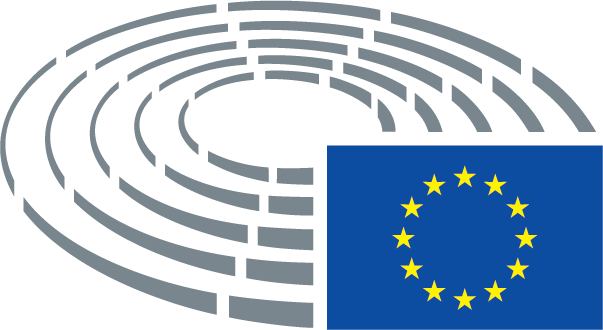 Verklaring van de gebruikte tekens	*	Raadplegingsprocedure	***	Goedkeuringsprocedure	***I	Gewone wetgevingsprocedure (eerste lezing)	***II	Gewone wetgevingsprocedure (tweede lezing)	***III	Gewone wetgevingsprocedure (derde lezing)(De aangeduide procedure is gebaseerd op de in de ontwerptekst voorgestelde rechtsgrond.)Amendementen op een ontwerphandelingAmendementen van het Parlement in twee kolommenGeschrapte tekstdelen worden in de linkerkolom in vet cursief aangegeven. Vervangen tekstdelen worden in beide kolommen in vet cursief aangegeven. Nieuwe tekst wordt in de rechterkolom in vet cursief aangegeven.In de eerste en tweede regel van de koptekst boven elk amendement wordt verwezen naar het tekstdeel in kwestie van de ontwerphandeling. Indien een amendement betrekking heeft op een bestaande handeling, waarop in de ontwerphandeling wijzigingen worden voorgesteld, bevat de koptekst bovendien een derde en vierde regel, die verwijzen naar de bestaande handeling respectievelijk naar de bepaling in kwestie.Amendementen van het Parlement in de vorm van een geconsolideerde tekstNieuwe tekstdelen worden in vet cursief aangegeven. Geschrapte tekstdelen worden aangegeven met het symbool ▌ of worden doorgestreept. Waar tekstdelen vervangen worden, wordt de nieuwe tekst in vet cursief aangegeven, terwijl de vervangen tekst wordt geschrapt of doorgestreept. Bij wijze van uitzondering worden zuiver technische wijzigingen die de diensten aanbrengen met het oog op de opstelling van de definitieve tekst, niet gemarkeerd.TitelToepassing van de bepalingen van het Schengenacquis met betrekking tot het Schengeninformatiesysteem in de Republiek KroatiëToepassing van de bepalingen van het Schengenacquis met betrekking tot het Schengeninformatiesysteem in de Republiek KroatiëToepassing van de bepalingen van het Schengenacquis met betrekking tot het Schengeninformatiesysteem in de Republiek KroatiëToepassing van de bepalingen van het Schengenacquis met betrekking tot het Schengeninformatiesysteem in de Republiek KroatiëDocument- en procedurenummersCOM(2017)0017 – C8-0026/2017 – 2017/0011(NLE)COM(2017)0017 – C8-0026/2017 – 2017/0011(NLE)COM(2017)0017 – C8-0026/2017 – 2017/0011(NLE)COM(2017)0017 – C8-0026/2017 – 2017/0011(NLE)Datum raadpleging / verzoek om goedkeuring31.1.2017Commissie ten principale       Datum bekendmakingLIBE13.2.2017Rapporteurs       Datum benoemingNuno Melo9.3.2017Behandeling in de commissie9.3.201723.3.2017Datum goedkeuring23.3.2017Uitslag eindstemming+:–:0:503150315031Bij de eindstemming aanwezige ledenDaniel Dalton, Agustín Díaz de Mera García Consuegra, Frank Engel, Cornelia Ernst, Raymond Finch, Lorenzo Fontana, Nathalie Griesbeck, Sylvie Guillaume, Jussi Halla-aho, Monika Hohlmeier, Sophia in ‘t Veld, Dietmar Köster, Cécile Kashetu Kyenge, Marju Lauristin, Monica Macovei, Roberta Metsola, Claude Moraes, Judith Sargentini, Birgit Sippel, Branislav Škripek, Csaba Sógor, Sergei Stanishev, Helga Stevens, Traian Ungureanu, Bodil Valero, Marie-Christine Vergiat, Udo Voigt, Josef Weidenholzer, Kristina Winberg, Tomáš Zdechovský, Auke ZijlstraDaniel Dalton, Agustín Díaz de Mera García Consuegra, Frank Engel, Cornelia Ernst, Raymond Finch, Lorenzo Fontana, Nathalie Griesbeck, Sylvie Guillaume, Jussi Halla-aho, Monika Hohlmeier, Sophia in ‘t Veld, Dietmar Köster, Cécile Kashetu Kyenge, Marju Lauristin, Monica Macovei, Roberta Metsola, Claude Moraes, Judith Sargentini, Birgit Sippel, Branislav Škripek, Csaba Sógor, Sergei Stanishev, Helga Stevens, Traian Ungureanu, Bodil Valero, Marie-Christine Vergiat, Udo Voigt, Josef Weidenholzer, Kristina Winberg, Tomáš Zdechovský, Auke ZijlstraDaniel Dalton, Agustín Díaz de Mera García Consuegra, Frank Engel, Cornelia Ernst, Raymond Finch, Lorenzo Fontana, Nathalie Griesbeck, Sylvie Guillaume, Jussi Halla-aho, Monika Hohlmeier, Sophia in ‘t Veld, Dietmar Köster, Cécile Kashetu Kyenge, Marju Lauristin, Monica Macovei, Roberta Metsola, Claude Moraes, Judith Sargentini, Birgit Sippel, Branislav Škripek, Csaba Sógor, Sergei Stanishev, Helga Stevens, Traian Ungureanu, Bodil Valero, Marie-Christine Vergiat, Udo Voigt, Josef Weidenholzer, Kristina Winberg, Tomáš Zdechovský, Auke ZijlstraDaniel Dalton, Agustín Díaz de Mera García Consuegra, Frank Engel, Cornelia Ernst, Raymond Finch, Lorenzo Fontana, Nathalie Griesbeck, Sylvie Guillaume, Jussi Halla-aho, Monika Hohlmeier, Sophia in ‘t Veld, Dietmar Köster, Cécile Kashetu Kyenge, Marju Lauristin, Monica Macovei, Roberta Metsola, Claude Moraes, Judith Sargentini, Birgit Sippel, Branislav Škripek, Csaba Sógor, Sergei Stanishev, Helga Stevens, Traian Ungureanu, Bodil Valero, Marie-Christine Vergiat, Udo Voigt, Josef Weidenholzer, Kristina Winberg, Tomáš Zdechovský, Auke ZijlstraBij de eindstemming aanwezige vaste plaatsvervangersKostas Chrysogonos, Maria Grapini, Jean Lambert, Andrejs Mamikins, Angelika Mlinar, Maite Pagazaurtundúa Ruiz, Emilian Pavel, Morten Helveg Petersen, Salvatore Domenico Pogliese, Christine Revault D’Allonnes Bonnefoy, Barbara Spinelli, Jaromír Štětina, Róża Gräfin von Thun und Hohenstein, Axel VossKostas Chrysogonos, Maria Grapini, Jean Lambert, Andrejs Mamikins, Angelika Mlinar, Maite Pagazaurtundúa Ruiz, Emilian Pavel, Morten Helveg Petersen, Salvatore Domenico Pogliese, Christine Revault D’Allonnes Bonnefoy, Barbara Spinelli, Jaromír Štětina, Róża Gräfin von Thun und Hohenstein, Axel VossKostas Chrysogonos, Maria Grapini, Jean Lambert, Andrejs Mamikins, Angelika Mlinar, Maite Pagazaurtundúa Ruiz, Emilian Pavel, Morten Helveg Petersen, Salvatore Domenico Pogliese, Christine Revault D’Allonnes Bonnefoy, Barbara Spinelli, Jaromír Štětina, Róża Gräfin von Thun und Hohenstein, Axel VossKostas Chrysogonos, Maria Grapini, Jean Lambert, Andrejs Mamikins, Angelika Mlinar, Maite Pagazaurtundúa Ruiz, Emilian Pavel, Morten Helveg Petersen, Salvatore Domenico Pogliese, Christine Revault D’Allonnes Bonnefoy, Barbara Spinelli, Jaromír Štětina, Róża Gräfin von Thun und Hohenstein, Axel VossBij de eindstemming aanwezige plaatsvervangers (art. 200, lid 2)Elmar Brok, Jonás Fernández, Peter Kouroumbashev, Olle Ludvigsson, Julia Pitera, Helga Trüpel, Bogdan Brunon Wenta, Rainer Wieland, Wim van de CampElmar Brok, Jonás Fernández, Peter Kouroumbashev, Olle Ludvigsson, Julia Pitera, Helga Trüpel, Bogdan Brunon Wenta, Rainer Wieland, Wim van de CampElmar Brok, Jonás Fernández, Peter Kouroumbashev, Olle Ludvigsson, Julia Pitera, Helga Trüpel, Bogdan Brunon Wenta, Rainer Wieland, Wim van de CampElmar Brok, Jonás Fernández, Peter Kouroumbashev, Olle Ludvigsson, Julia Pitera, Helga Trüpel, Bogdan Brunon Wenta, Rainer Wieland, Wim van de CampDatum indiening24.3.201724.3.201724.3.201724.3.201750+ALDENathalie Griesbeck, Angelika Mlinar, Maite Pagazaurtundúa Ruiz, Morten Helveg Petersen, Sophia in 't VeldECRDaniel Dalton, Jussi Halla-aho, Monica Macovei, Helga Stevens, Branislav ŠkripekEFDDKristina WinbergGUE/NGLKostas Chrysogonos, Cornelia Ernst, Barbara Spinelli, Marie-Christine VergiatPPEElmar Brok, Agustín Díaz de Mera García Consuegra, Frank Engel, Monika Hohlmeier, Roberta Metsola, Julia Pitera, Salvatore Domenico Pogliese, Csaba Sógor, Róża Gräfin von Thun und Hohenstein, Traian Ungureanu, Axel Voss, Bogdan Brunon Wenta, Rainer Wieland, Tomáš Zdechovský, Wim van de Camp, Jaromír ŠtětinaS&DJonás Fernández, Maria Grapini, Sylvie Guillaume, Peter Kouroumbashev, Cécile Kashetu Kyenge, Dietmar Köster, Marju Lauristin, Olle Ludvigsson, Andrejs Mamikins, Claude Moraes, Emilian Pavel, Christine Revault D'Allonnes Bonnefoy, Birgit Sippel, Sergei Stanishev, Josef WeidenholzerVERTS/ALEJean Lambert, Judith Sargentini, Helga Trüpel, Bodil Valero3-EFDDRaymond FinchENFAuke ZijlstraNIUdo Voigt10ENFLorenzo Fontana